Представитель: Представитель: ID 115806897Если видите объявление  предложение АКТУАЛЬНО, фотографии настоящие. 
 Не откладывайте Ваш звонок и просмотр   хорошие квартиры СДАЮТСЯ ОЧЕНЬ БЫСТРО  Звучит банально, мы знаем, но это правда, поверьте!
Сдается 2-комнатная квартира в ультра-современном апарт-отеле YES Botanica  ваш идеальный выбор для динамичной жизни! Только на длительный срок от 8 месяцев и больше. Расположенная в одной минуте ходьбы от метро и всего в двух минутах от станции МЦК, эта квартира гарантирует превосходное транспортное сообщение.

Расположенная на 18 этаже, квартира предлагает захватывающий панорамный вид на сад. Стильный и современный комплекс YES Botanica порадует вас просторной лобби-зоной с коворкингом, зоной отдыха, кофейней и оборудованным двориком.

Для вашей безопасности и удобства, каждый жилец получает ключ-карту, обеспечивающую доступ только на его этаж. Квартира полностью оборудована для комфортной жизни: функциональная кухня с барной стойкой, СВЧ-печь, чайник, посуда, холодильник, стиральная машина, телевизор, рабочее пространство, диван, тумбочки, шкафы и кондиционер.
Планировка включает отдельную спальню и кухню-гостиную с уютным диваном и телевизором. Эта квартира идеально подходит для тех, кто ценит современный и активный образ жизни. Без агентских платежей.Телефоны: 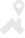 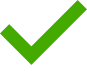 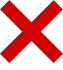 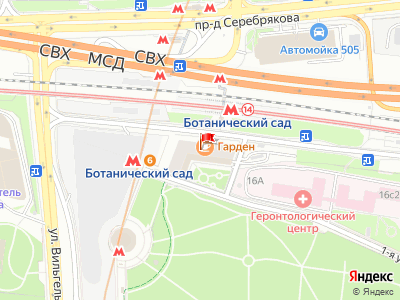 